新 书 推 荐中文书名：《领事馆谋杀案》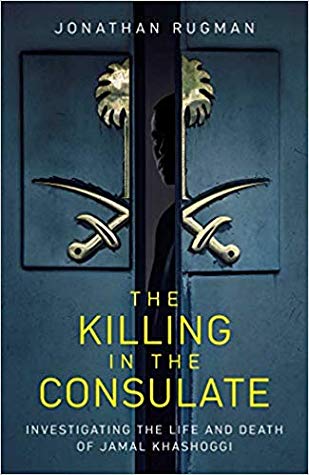 英文书名：THE KILLING IN THE CONSULATE作    者：Jonathan Rugman出 版 社：Simon & Schuster UK代理公司：Northbank Talent Management /ANA/Cindy Zhang页    数：288页出版时间：2019年8月代理地区：中国大陆、台湾审读资料：电子稿类    型：惊悚悬疑内容简介：第四新闻频道的外交事务记者乔纳森·鲁格曼（Jonathan Rugman）通过《领事馆的谋杀案》（The Killing in the Consulate）调查了去年十月发生在伊斯坦布尔的贾马尔·哈苏吉（Jamal Khashoggi）谋杀事件。该作品刚刚由西蒙&舒斯特出版公司（Simon & Schuster）发行，约翰·勒卡雷（John le Carré）为其撰写了书评。2018年10月2日，贾马尔·哈苏吉（Jamal Khashoggi）走进了沙特驻土耳其领事馆，他本想取回文件，同在领事馆外等待他的未婚妻哈蒂切·森吉兹（Hatice Cengiz）结婚。这位《华盛顿邮报》（Washington Post）记者甚至没有意识到自己掉入了一个陷阱。一个由15人组成的沙特暗杀小组正埋伏在领事馆里，几分钟后，他就会被残忍地杀害，尸体也会被秘密处理掉。这群沙特阿拉伯人原以为他们能逃脱侦察，但是土耳其情报部门在这座大楼里安装了窃听器，并且记录了整个杀人过程。屡获殊荣的外国记者乔纳森·鲁格曼（Jonathan Rugman）根据机密的消息来源、戏剧性的新证据和深入的研究，详细地揭示了那天的事件真相。《领事馆的谋杀案》（The Killing in the Consulate）呈现的不仅仅只是一场可怕的谋杀和后续的调查，同时也回顾了哈苏吉动荡的私人和职业生活，以及他如何失宠于沙特阿拉伯和他惨遭杀害的原因。哈苏吉之死卷入了沙特王储穆罕默德·本·萨勒曼（Mohammed bin Salman）和土耳其总统埃尔多安（Erdogan）争夺地区影响力的斗争。对于唐纳德·特朗普和其他沙特盟友来说，它让人们看到了一个不受待见的问题：人权和武器销售之间的权衡取舍。鲁格曼巧妙地汇集了所有的线索，讲述了一个人的悲剧及其死亡带来的全球性后果。作者简介：乔纳森·鲁格曼（Jonathan Rugman）：自2006年以来一直担任第四新闻频道的外交事务记者一职。他荣获过英国电影和电视艺术学院奖，曾供职于华盛顿特区和伊斯坦布尔。他在土耳其从事了逾25年的新闻工作，报道过阿拉伯之春起义。乔纳森曾服务于BBC，并为《卫报》（Guardian）和《观察家报》（Observer）撰稿。媒体评价：“最好的报道。研究透彻、条理清晰、信息丰富。由事实引导，不乏情感。呈现了更广阔的政治视角以及对未来的展望。”----约翰·勒卡雷（John le Carré）“必读书目。帮助你了解贾马尔·哈苏吉（Jamal Khashoggi）谋杀事件的始末——以及隐藏在中东众多事件背后沙特阿拉伯、土耳其和美国之间令人不安的政治三角关系。鲁格曼的叙事节奏明快，文笔精妙，记录了沙特暗杀小组杀害一名记者时令人不寒而栗的窃听对话——真实的犯罪，高层外交分析。”----BBC中东编辑，杰里米·鲍恩（Jeremy Bowen）“一起神秘的谋杀事件，其神秘之处在于为什么全世界一直保持沉默。从领事馆外人行道踱步的准新娘，到领事馆内拿着骨锯的暗杀小组，鲁格曼撰写了一部扣人心弦的作品，以令人震惊的细节揭示了伊斯坦布尔领事馆内的真实情况。他为相信新闻自由和人权的我们做了一件不应该被遗忘的事情。”----《星期日泰晤士报》（Sunday Times）首席驻外记者，克里斯蒂娜·兰姆（Christina Lamb）“读起来仿佛一部扣人心弦的间谍惊悚小说。这是真实事件，所以更加令人不寒而栗。引人入胜。”----畅销书《地理的囚徒》（Prisoners of Geography）作者，蒂姆·马歇尔（Tim Marshall）谢谢您的阅读！请将回馈信息发至：张滢（Cindy Zhang）安德鲁﹒纳伯格联合国际有限公司北京代表处北京市海淀区中关村大街甲59号中国人民大学文化大厦1705室, 邮编：100872电话：010-82504506传真：010-82504200Email: Cindy@nurnberg.com.cn网址：www.nurnberg.com.cn微博：http://weibo.com/nurnberg豆瓣小站：http://site.douban.com/110577/微信订阅号：ANABJ2002